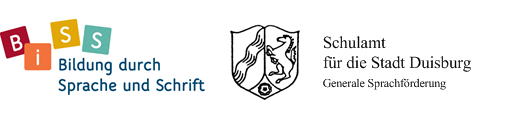 Titel der Stunde(n) / der Reihe:Zahlzerlegung im Zahlenraum bis 10Klassenstufe:1Verknüpfung zu Vorwissen / Erfahrungen der SchülerInnen und zu bereits Gelerntem (fachlich):-Mengen- und Zahlverständnis bis 10, Zählkompetenz-Ziffern schreiben und lesen-Mengen- und Zahlvergleich -LagebeziehungVerknüpfung zu Vorwissen / Erfahrungsfeld der SchülerInnen und zu bereits Gelerntem (sprachlich):-Zahlen / Mengen benennen-Wortschatz Mengenvergleich-Wortschatz: Material: Toblerone, Punkte, Plättchen, Kugeln, Perlen, schütteln-Wortschatz Lagebeziehung (rechts, links)Eingangsstandortbestimmung (Lernausgangslage): Mündliche Äußerungen der Schülerinnen und Schüler zu Beginn der Erarbeitung neuer Inhalte und AufgabenstellungenEingangsstandortbestimmung (Lernausgangslage): Mündliche Äußerungen der Schülerinnen und Schüler zu Beginn der Erarbeitung neuer Inhalte und AufgabenstellungenFachliche(s) Lernziel(e):Die SuS sollen:Vorzahliges Teile-Ganzes-Verständnis entwickelnErkennen, dass man ein Ganzes (Anzahlen und Zahlen) immer in zwei (oder mehr) Teile mit jeweils einzelnen Elementen zerlegen kannAlle Zahlzerlegungen einer Zahl (systematisch) findenZerlegung im Zahlenraum bis 10 schriftlich festhalten (malen, mit Ziffern notieren)Das Pluszeichen als Verbindung von Teilmengen zu einem Ganzen verstehen Sprachliche(s) Lernziel(e):Sie SuS sollen:Ein Verständnis für den Fachbegriff „zerlegen“ und das Begriffspaar „Ganzes-Teile“ aufbauenMathematisches Fachvokabular zum Thema Zerlegung sachgerecht verwendenEigene Handlungen (zerlegen), Vorgehensweisen (möglichst alle Zerlegungen finden) verbalisieren Beziehungen zwischen systematischen Zerlegungen einer Zahl und weitere Zusammenhänge (Anzahl der Zerlegungen einer Zahl) erkennen und beschreibenUnterstützende Materialien / Medien (auch non-verbale Veranschaulichung):Toblerone (Schokolade)Toblerone (Tafelmaterial)Knete, PuzzlePunktefeld (10)Cuisenaire-StäbeSteckwürfelSchüttelboxenSteckwürfelPerlenWendeplättchenZahlenhausWortspeicher:(siehe Analyse der Redemittel)Sinnvolle Aktivitäten, die ein Sprachhandeln erfordern:Zerlegung von unterschiedlichen Mengen und Materialien (Knete, Tafeln Schokolade, Toblerone-stangen, Steckwürfel-Stangen, Cuisenaire-Stäbe, Schüttelboxen, Wendeplättchen)Punktestreifen zerschneiden, vergleichen, aufklebenZerlegungsaufgaben im Zahlenhaus ordnenFehlersucheExpertengruppen / Mathekonferenzendas Hoppla-SpielEinschleifübungen (grundlegende sprachliche Übungen):Beschreibung von Zerlegungshandlungen Fragen/Aufgaben, die kognitiv höhere Denkprozesse hervorrufen, nach oben differenzierte Angebote:Von visueller oder haptischer Ebene auf Symbolebene wechseln und umgekehrtZahlenraum erweiternMehrere Teilmengen findenDas „Ganze“ in drei bzw. vier schwer zu überschauende Teilmengen zerlegen. Anzahl der Elemente erhöhen.Ganzheitliche Übungen (erweiterte sprachliche Übungen):Fragen/Aufgaben, die kognitiv höhere Denkprozesse hervorrufen, nach oben differenzierte Angebote:Von visueller oder haptischer Ebene auf Symbolebene wechseln und umgekehrtZahlenraum erweiternMehrere Teilmengen findenDas „Ganze“ in drei bzw. vier schwer zu überschauende Teilmengen zerlegen. Anzahl der Elemente erhöhen.Eigenproduktionen (weitgehend selbstständige [schriftliche] Sprachproduktionen)                                                                                                                  Eine Ganzes-Teile Geschichte erfinden und aufschreiben oder zeichnen oder mit Material darstellen (z.B. Knete, Puzzle, Schokolade)                                                                 Abschlussstandortbestimmung (Lernzielüberprüfung): Einige Übungen können auch als Standortüberprüfung eingesetzt werden, z.B. der Lückentext.Abschlussstandortbestimmung (Lernzielüberprüfung): Einige Übungen können auch als Standortüberprüfung eingesetzt werden, z.B. der Lückentext.